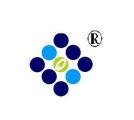 建设项目环境影响报告表（污染影响类）项目名称：嘉兴市新华云纸业有限公司年产纸类印刷品1100t建设项目                     建设单位（盖章）：嘉兴市新华云纸业有限公司    编制日期：         二O二一年十二月            中华人民共和国生态环境部制目  录一、建设项目基本情况	- 1 -二、建设项目工程分析	- 19 -三、区域环境质量现状、环境保护目标及评价标准	- 27 -四、主要环境影响和保护措施	- 33 -五、环境保护措施监督检查清单	- 56 -六、结论	- 58 -附件：附件1  浙江省企业投资项目备案（赋码）信息表附件2  油车港镇工业租赁项目准入审批表附件3  营业执照、法人身份证附件4  厂房租赁合同、不动产权证附件5  污水入网证明附件6  工业功能区证明附件7  嘉兴市秀洲区生态环境执法记录表附件8  生态环境违法行为限期改正承诺书附件9  工业企业危险废物收集贮存服务合同附件10  化学品MSDS附件11  固定污染源排污登记回执附图：附图1  建设项目地理位置图附图2  嘉兴市水环境功能区划图附图3  嘉兴市环境空气质量功能区划图附图4  嘉兴市秀洲区生态保护红线图附图5  油车港镇总体规划图附图6  嘉兴市秀洲区环境管控单元图附图7  大气常规因子、特征因子监测点位和地表水监测断面图附图8  周边环境图及环境保护目标分布图附图9  周围环境照片附图10 平面布置图附表：建设项目污染物排放量汇总表一、建设项目基本情况二、建设项目工程分析三、区域环境质量现状、环境保护目标及评价标准四、主要环境影响和保护措施五、环境保护措施监督检查清单六、结论附表建设项目污染物排放量汇总表单位：t/a注：⑥=①+③+④-⑤；⑦=⑥-①。建设项目名称建设项目名称嘉兴市新华云纸业有限公司年产纸类印刷品1100t建设项目嘉兴市新华云纸业有限公司年产纸类印刷品1100t建设项目嘉兴市新华云纸业有限公司年产纸类印刷品1100t建设项目项目代码项目代码2103-330411-04-01-3493052103-330411-04-01-3493052103-330411-04-01-349305建设单位联系人建设单位联系人联系方式建设地点建设地点 浙江 省 嘉兴 市 秀洲 区 油车港 镇 茶园北路333号3号楼3楼  浙江 省 嘉兴 市 秀洲 区 油车港 镇 茶园北路333号3号楼3楼  浙江 省 嘉兴 市 秀洲 区 油车港 镇 茶园北路333号3号楼3楼 地理坐标地理坐标（ 120 度 45 分 54.758 秒， 30 度 49 分 24. 641 秒）（ 120 度 45 分 54.758 秒， 30 度 49 分 24. 641 秒）（ 120 度 45 分 54.758 秒， 30 度 49 分 24. 641 秒）国民经济行业类别国民经济行业类别包装装潢及其他印刷C2319建设项目行业类别20_39印刷231建设性质建设性质新建（迁建） 改建 扩建 技术改造建设项目申报情形首次申报项目 不予批准后再次申报项目 超五年重新审核项目 重大变动重新报批项目项目审批（核准/备案）部门（选填）项目审批（核准/备案）部门（选填）秀洲区发展和改革局项目审批（核准/备案）文号（选填）/总投资（万元）总投资（万元）1000环保投资（万元）10环保投资占比（%）环保投资占比（%）1施工工期3个月是否开工建设是否开工建设 否是：“未批先建”，已全面生产，并有相应污染物治理设施。根据浙环发[2020]14号文件，首次被发现，并及时补办环评的不予处罚。        用地（用海）面积（m2）1600（租赁建筑面积）专项评价设置情况专项评价设置情况无无无规划情况规划情况无无无规划环境影响评价情况规划环境影响评价情况无无无规划及规划环境影响评价符合性分析规划及规划环境影响评价符合性分析无无无其他符合性分析1、《嘉兴市“三线一单”生态环境分区管控方案》符合性分析根据《嘉兴市“三线一单”生态环境分区管控方案》，项目所在地为秀洲区油车港镇产业集聚重点管控单元（环境管控单元编码：ZH33041120004），项目符合性分析如下：（1）生态保护红线符合性分析本项目位于嘉兴市秀洲区油车港镇茶园北路333号3号楼3楼。依据《嘉兴市生态保护红线划定文本》（2018.8.8），周边无自然保护区、饮用水源保护区等生态保护目标，不在生态红线保护范围内，符合生态保护红线要求。（2）环境质量底线符合性分析1）大气环境质量底线目标以改善环境空气质量、保障人民群众人体健康为基本出发点，结合嘉兴市大气环境治理相关工作部署，分阶段确定嘉兴市大气环境质量底线目标：到2020年，PM2.5年均浓度达到37μg/m3及以下，O3污染恶化趋势基本得到遏制，其他污染物稳定达标，空气质量优良天数比例达到80%。到2022年，环境空气质量持续改善，PM2.5年均浓度达到35μg/m3及以下，O3浓度达到拐点，其他污染物浓度持续改善。到2030年，PM2.5年均浓度达到30μg/m3左右，O3浓度达到国家环境空气质量二级标准，其他污染物浓度持续改善，环境空气质量实现根本好转。本项目废气处理后达标排放，对环境影响较小，符合大气环境质量底线要求。2）水环境质量底线目标按照水环境质量“只能更好，不能变坏”的原则，基于水环境主导功能、上下游传输关系、水源涵养需求、需要重点改善的优先控制单元等内容，衔接水环境功能区划等既有要求，考虑水环境质量改善潜力，确定水环境质量底线。到2020年，全市水环境质量进一步改善，在上游来水水质稳定改善的基础上，全面消除县控以上（含）Ⅴ类及劣Ⅴ类水质断面；市控以上（含）断面水质好于Ⅲ类（含）的比例达到65%以上，水质满足功能区要求的断面比例达到70%以上。到2025年，全市水环境质量持续改善，在上游来水水质稳定改善的基础上，切实保障Ⅴ类及劣Ⅴ类水质断面消除成效，市控以上（含）断面水质好于Ⅲ类（含）的比例达到85%以上，水质满足功能区要求的断面比例达到90%以上，县级以上饮用水水源地水质和跨行政区域河流交接断面水质力争实现100%达标。到2035年，全市水环境质量总体改善，重点河流水生态系统实现良性循环，水质基本满足水环境功能要求。本项目外排废水仅为生活污水，生活污水经化粪池预处理达标后纳管排放，对地表水体基本没有影响，符合水环境质量底线要求。3）土壤环境风险防控底线目标按照土壤环境质量“只能更好、不能变坏”原则，结合嘉兴市土壤污染防治工作方案要求，设置土壤环境风险防控底线目标：到2020年，全市土壤污染加重趋势得到初步遏制，农用地和建设用地土壤环境安全得到基本保障，土壤环境风险得到基本管控，受污染耕地安全利用率达到92%左右，污染地块安全利用率不低于92%。到2030年，土壤环境质量稳中向好，受污染耕地安全利用率、污染地块安全利用率均达到95%以上。本项目为纸类印刷品生产项目，对土壤环境影响较小，符合土壤环境质量底线要求。（3）资源利用上线符合性分析1）能源（煤炭）资源利用上线目标根据《中共中央国务院关于全面加强生态环境保护坚决打好污染防治攻坚战的意见》（中发（2018）17号）、《国务院关于印发打赢蓝天保卫战三年行动计划的通知》（国发（2018）22号）、《浙江省人民政府关于印发浙江省“十三五”节能减排综合工作方案的通知》（浙政发（2017）19号）要求）和《嘉兴市能源发展“十三五”规划》要求，确定能源利用上线：到2020年，全市累计腾出用能空间85万吨标准煤以上；能源消费总量达到2187万吨标准煤，非化石能源、天然气和本地煤炭占能源消费比重分别达到18.5%、8.6%和27.8%。本项目所用能源为电，不涉及煤炭，符合能源（煤炭）资源利用上线要求。2）水资源利用上线目标根据《浙江省实行水资源消耗总量和强度双控行动加快推进节水型社会建设实施方案》、《嘉兴市实行水资源消耗总量和强度双控行动加快推进节水型社会建设实施方案》和《嘉兴市水利局关于下达2020年实行最严格水资源管理制度考核指标的通知》等文件要求：到2020年，嘉兴市全市用水总量、工业和生活用水总量分别控制在21.90亿立方米和9.20亿立方米以内，万元GDP用水量、万元工业增加值用水量分别比2015年降低23%和18%以上（即分别低于41.50立方米/万元和21.07立方米/万元），农田灌溉水有效利用系数提高至0.659以上。本项目用水量较少，年用量为463吨，符合水资源利用上线要求。3）土地资源利用上线目标衔接自然资源管理部门对土地资源开发利用总量及强度的管控要求，包括基本农田保护面积、城乡建设用地规模、人均城镇工矿用地等因素，作为土地资源利用上线要求。经衔接，到2020年，嘉兴市耕地保有量不少于298.19万亩，基本农田保护面积259.50万亩。2020年嘉兴市建设用地总规模控制在控制在179.41万亩以内，土地开发强度控制在29.5%以内，城乡建设用地规模控制在153.50万亩以内。到2020年，嘉兴市人均城乡建设用地控制在200平方米，人均城镇工矿用地控制在130平方米，万元二三产业GDP用地量控制在25.7平方米以内。本项目不新增土地，租用嘉兴市宏景无纺面料有限公司现有厂房进行生产，符合土地资源利用上线要求。（4）生态环境准入清单符合性分析本项目所在地属于秀洲区油车港镇产业集聚重点管控单元（ZH33041120004）。该管控单元概况及要求见表1-1。1、《嘉兴市“三线一单”生态环境分区管控方案》符合性分析根据《嘉兴市“三线一单”生态环境分区管控方案》，项目所在地为秀洲区油车港镇产业集聚重点管控单元（环境管控单元编码：ZH33041120004），项目符合性分析如下：（1）生态保护红线符合性分析本项目位于嘉兴市秀洲区油车港镇茶园北路333号3号楼3楼。依据《嘉兴市生态保护红线划定文本》（2018.8.8），周边无自然保护区、饮用水源保护区等生态保护目标，不在生态红线保护范围内，符合生态保护红线要求。（2）环境质量底线符合性分析1）大气环境质量底线目标以改善环境空气质量、保障人民群众人体健康为基本出发点，结合嘉兴市大气环境治理相关工作部署，分阶段确定嘉兴市大气环境质量底线目标：到2020年，PM2.5年均浓度达到37μg/m3及以下，O3污染恶化趋势基本得到遏制，其他污染物稳定达标，空气质量优良天数比例达到80%。到2022年，环境空气质量持续改善，PM2.5年均浓度达到35μg/m3及以下，O3浓度达到拐点，其他污染物浓度持续改善。到2030年，PM2.5年均浓度达到30μg/m3左右，O3浓度达到国家环境空气质量二级标准，其他污染物浓度持续改善，环境空气质量实现根本好转。本项目废气处理后达标排放，对环境影响较小，符合大气环境质量底线要求。2）水环境质量底线目标按照水环境质量“只能更好，不能变坏”的原则，基于水环境主导功能、上下游传输关系、水源涵养需求、需要重点改善的优先控制单元等内容，衔接水环境功能区划等既有要求，考虑水环境质量改善潜力，确定水环境质量底线。到2020年，全市水环境质量进一步改善，在上游来水水质稳定改善的基础上，全面消除县控以上（含）Ⅴ类及劣Ⅴ类水质断面；市控以上（含）断面水质好于Ⅲ类（含）的比例达到65%以上，水质满足功能区要求的断面比例达到70%以上。到2025年，全市水环境质量持续改善，在上游来水水质稳定改善的基础上，切实保障Ⅴ类及劣Ⅴ类水质断面消除成效，市控以上（含）断面水质好于Ⅲ类（含）的比例达到85%以上，水质满足功能区要求的断面比例达到90%以上，县级以上饮用水水源地水质和跨行政区域河流交接断面水质力争实现100%达标。到2035年，全市水环境质量总体改善，重点河流水生态系统实现良性循环，水质基本满足水环境功能要求。本项目外排废水仅为生活污水，生活污水经化粪池预处理达标后纳管排放，对地表水体基本没有影响，符合水环境质量底线要求。3）土壤环境风险防控底线目标按照土壤环境质量“只能更好、不能变坏”原则，结合嘉兴市土壤污染防治工作方案要求，设置土壤环境风险防控底线目标：到2020年，全市土壤污染加重趋势得到初步遏制，农用地和建设用地土壤环境安全得到基本保障，土壤环境风险得到基本管控，受污染耕地安全利用率达到92%左右，污染地块安全利用率不低于92%。到2030年，土壤环境质量稳中向好，受污染耕地安全利用率、污染地块安全利用率均达到95%以上。本项目为纸类印刷品生产项目，对土壤环境影响较小，符合土壤环境质量底线要求。（3）资源利用上线符合性分析1）能源（煤炭）资源利用上线目标根据《中共中央国务院关于全面加强生态环境保护坚决打好污染防治攻坚战的意见》（中发（2018）17号）、《国务院关于印发打赢蓝天保卫战三年行动计划的通知》（国发（2018）22号）、《浙江省人民政府关于印发浙江省“十三五”节能减排综合工作方案的通知》（浙政发（2017）19号）要求）和《嘉兴市能源发展“十三五”规划》要求，确定能源利用上线：到2020年，全市累计腾出用能空间85万吨标准煤以上；能源消费总量达到2187万吨标准煤，非化石能源、天然气和本地煤炭占能源消费比重分别达到18.5%、8.6%和27.8%。本项目所用能源为电，不涉及煤炭，符合能源（煤炭）资源利用上线要求。2）水资源利用上线目标根据《浙江省实行水资源消耗总量和强度双控行动加快推进节水型社会建设实施方案》、《嘉兴市实行水资源消耗总量和强度双控行动加快推进节水型社会建设实施方案》和《嘉兴市水利局关于下达2020年实行最严格水资源管理制度考核指标的通知》等文件要求：到2020年，嘉兴市全市用水总量、工业和生活用水总量分别控制在21.90亿立方米和9.20亿立方米以内，万元GDP用水量、万元工业增加值用水量分别比2015年降低23%和18%以上（即分别低于41.50立方米/万元和21.07立方米/万元），农田灌溉水有效利用系数提高至0.659以上。本项目用水量较少，年用量为463吨，符合水资源利用上线要求。3）土地资源利用上线目标衔接自然资源管理部门对土地资源开发利用总量及强度的管控要求，包括基本农田保护面积、城乡建设用地规模、人均城镇工矿用地等因素，作为土地资源利用上线要求。经衔接，到2020年，嘉兴市耕地保有量不少于298.19万亩，基本农田保护面积259.50万亩。2020年嘉兴市建设用地总规模控制在控制在179.41万亩以内，土地开发强度控制在29.5%以内，城乡建设用地规模控制在153.50万亩以内。到2020年，嘉兴市人均城乡建设用地控制在200平方米，人均城镇工矿用地控制在130平方米，万元二三产业GDP用地量控制在25.7平方米以内。本项目不新增土地，租用嘉兴市宏景无纺面料有限公司现有厂房进行生产，符合土地资源利用上线要求。（4）生态环境准入清单符合性分析本项目所在地属于秀洲区油车港镇产业集聚重点管控单元（ZH33041120004）。该管控单元概况及要求见表1-1。1、《嘉兴市“三线一单”生态环境分区管控方案》符合性分析根据《嘉兴市“三线一单”生态环境分区管控方案》，项目所在地为秀洲区油车港镇产业集聚重点管控单元（环境管控单元编码：ZH33041120004），项目符合性分析如下：（1）生态保护红线符合性分析本项目位于嘉兴市秀洲区油车港镇茶园北路333号3号楼3楼。依据《嘉兴市生态保护红线划定文本》（2018.8.8），周边无自然保护区、饮用水源保护区等生态保护目标，不在生态红线保护范围内，符合生态保护红线要求。（2）环境质量底线符合性分析1）大气环境质量底线目标以改善环境空气质量、保障人民群众人体健康为基本出发点，结合嘉兴市大气环境治理相关工作部署，分阶段确定嘉兴市大气环境质量底线目标：到2020年，PM2.5年均浓度达到37μg/m3及以下，O3污染恶化趋势基本得到遏制，其他污染物稳定达标，空气质量优良天数比例达到80%。到2022年，环境空气质量持续改善，PM2.5年均浓度达到35μg/m3及以下，O3浓度达到拐点，其他污染物浓度持续改善。到2030年，PM2.5年均浓度达到30μg/m3左右，O3浓度达到国家环境空气质量二级标准，其他污染物浓度持续改善，环境空气质量实现根本好转。本项目废气处理后达标排放，对环境影响较小，符合大气环境质量底线要求。2）水环境质量底线目标按照水环境质量“只能更好，不能变坏”的原则，基于水环境主导功能、上下游传输关系、水源涵养需求、需要重点改善的优先控制单元等内容，衔接水环境功能区划等既有要求，考虑水环境质量改善潜力，确定水环境质量底线。到2020年，全市水环境质量进一步改善，在上游来水水质稳定改善的基础上，全面消除县控以上（含）Ⅴ类及劣Ⅴ类水质断面；市控以上（含）断面水质好于Ⅲ类（含）的比例达到65%以上，水质满足功能区要求的断面比例达到70%以上。到2025年，全市水环境质量持续改善，在上游来水水质稳定改善的基础上，切实保障Ⅴ类及劣Ⅴ类水质断面消除成效，市控以上（含）断面水质好于Ⅲ类（含）的比例达到85%以上，水质满足功能区要求的断面比例达到90%以上，县级以上饮用水水源地水质和跨行政区域河流交接断面水质力争实现100%达标。到2035年，全市水环境质量总体改善，重点河流水生态系统实现良性循环，水质基本满足水环境功能要求。本项目外排废水仅为生活污水，生活污水经化粪池预处理达标后纳管排放，对地表水体基本没有影响，符合水环境质量底线要求。3）土壤环境风险防控底线目标按照土壤环境质量“只能更好、不能变坏”原则，结合嘉兴市土壤污染防治工作方案要求，设置土壤环境风险防控底线目标：到2020年，全市土壤污染加重趋势得到初步遏制，农用地和建设用地土壤环境安全得到基本保障，土壤环境风险得到基本管控，受污染耕地安全利用率达到92%左右，污染地块安全利用率不低于92%。到2030年，土壤环境质量稳中向好，受污染耕地安全利用率、污染地块安全利用率均达到95%以上。本项目为纸类印刷品生产项目，对土壤环境影响较小，符合土壤环境质量底线要求。（3）资源利用上线符合性分析1）能源（煤炭）资源利用上线目标根据《中共中央国务院关于全面加强生态环境保护坚决打好污染防治攻坚战的意见》（中发（2018）17号）、《国务院关于印发打赢蓝天保卫战三年行动计划的通知》（国发（2018）22号）、《浙江省人民政府关于印发浙江省“十三五”节能减排综合工作方案的通知》（浙政发（2017）19号）要求）和《嘉兴市能源发展“十三五”规划》要求，确定能源利用上线：到2020年，全市累计腾出用能空间85万吨标准煤以上；能源消费总量达到2187万吨标准煤，非化石能源、天然气和本地煤炭占能源消费比重分别达到18.5%、8.6%和27.8%。本项目所用能源为电，不涉及煤炭，符合能源（煤炭）资源利用上线要求。2）水资源利用上线目标根据《浙江省实行水资源消耗总量和强度双控行动加快推进节水型社会建设实施方案》、《嘉兴市实行水资源消耗总量和强度双控行动加快推进节水型社会建设实施方案》和《嘉兴市水利局关于下达2020年实行最严格水资源管理制度考核指标的通知》等文件要求：到2020年，嘉兴市全市用水总量、工业和生活用水总量分别控制在21.90亿立方米和9.20亿立方米以内，万元GDP用水量、万元工业增加值用水量分别比2015年降低23%和18%以上（即分别低于41.50立方米/万元和21.07立方米/万元），农田灌溉水有效利用系数提高至0.659以上。本项目用水量较少，年用量为463吨，符合水资源利用上线要求。3）土地资源利用上线目标衔接自然资源管理部门对土地资源开发利用总量及强度的管控要求，包括基本农田保护面积、城乡建设用地规模、人均城镇工矿用地等因素，作为土地资源利用上线要求。经衔接，到2020年，嘉兴市耕地保有量不少于298.19万亩，基本农田保护面积259.50万亩。2020年嘉兴市建设用地总规模控制在控制在179.41万亩以内，土地开发强度控制在29.5%以内，城乡建设用地规模控制在153.50万亩以内。到2020年，嘉兴市人均城乡建设用地控制在200平方米，人均城镇工矿用地控制在130平方米，万元二三产业GDP用地量控制在25.7平方米以内。本项目不新增土地，租用嘉兴市宏景无纺面料有限公司现有厂房进行生产，符合土地资源利用上线要求。（4）生态环境准入清单符合性分析本项目所在地属于秀洲区油车港镇产业集聚重点管控单元（ZH33041120004）。该管控单元概况及要求见表1-1。1、《嘉兴市“三线一单”生态环境分区管控方案》符合性分析根据《嘉兴市“三线一单”生态环境分区管控方案》，项目所在地为秀洲区油车港镇产业集聚重点管控单元（环境管控单元编码：ZH33041120004），项目符合性分析如下：（1）生态保护红线符合性分析本项目位于嘉兴市秀洲区油车港镇茶园北路333号3号楼3楼。依据《嘉兴市生态保护红线划定文本》（2018.8.8），周边无自然保护区、饮用水源保护区等生态保护目标，不在生态红线保护范围内，符合生态保护红线要求。（2）环境质量底线符合性分析1）大气环境质量底线目标以改善环境空气质量、保障人民群众人体健康为基本出发点，结合嘉兴市大气环境治理相关工作部署，分阶段确定嘉兴市大气环境质量底线目标：到2020年，PM2.5年均浓度达到37μg/m3及以下，O3污染恶化趋势基本得到遏制，其他污染物稳定达标，空气质量优良天数比例达到80%。到2022年，环境空气质量持续改善，PM2.5年均浓度达到35μg/m3及以下，O3浓度达到拐点，其他污染物浓度持续改善。到2030年，PM2.5年均浓度达到30μg/m3左右，O3浓度达到国家环境空气质量二级标准，其他污染物浓度持续改善，环境空气质量实现根本好转。本项目废气处理后达标排放，对环境影响较小，符合大气环境质量底线要求。2）水环境质量底线目标按照水环境质量“只能更好，不能变坏”的原则，基于水环境主导功能、上下游传输关系、水源涵养需求、需要重点改善的优先控制单元等内容，衔接水环境功能区划等既有要求，考虑水环境质量改善潜力，确定水环境质量底线。到2020年，全市水环境质量进一步改善，在上游来水水质稳定改善的基础上，全面消除县控以上（含）Ⅴ类及劣Ⅴ类水质断面；市控以上（含）断面水质好于Ⅲ类（含）的比例达到65%以上，水质满足功能区要求的断面比例达到70%以上。到2025年，全市水环境质量持续改善，在上游来水水质稳定改善的基础上，切实保障Ⅴ类及劣Ⅴ类水质断面消除成效，市控以上（含）断面水质好于Ⅲ类（含）的比例达到85%以上，水质满足功能区要求的断面比例达到90%以上，县级以上饮用水水源地水质和跨行政区域河流交接断面水质力争实现100%达标。到2035年，全市水环境质量总体改善，重点河流水生态系统实现良性循环，水质基本满足水环境功能要求。本项目外排废水仅为生活污水，生活污水经化粪池预处理达标后纳管排放，对地表水体基本没有影响，符合水环境质量底线要求。3）土壤环境风险防控底线目标按照土壤环境质量“只能更好、不能变坏”原则，结合嘉兴市土壤污染防治工作方案要求，设置土壤环境风险防控底线目标：到2020年，全市土壤污染加重趋势得到初步遏制，农用地和建设用地土壤环境安全得到基本保障，土壤环境风险得到基本管控，受污染耕地安全利用率达到92%左右，污染地块安全利用率不低于92%。到2030年，土壤环境质量稳中向好，受污染耕地安全利用率、污染地块安全利用率均达到95%以上。本项目为纸类印刷品生产项目，对土壤环境影响较小，符合土壤环境质量底线要求。（3）资源利用上线符合性分析1）能源（煤炭）资源利用上线目标根据《中共中央国务院关于全面加强生态环境保护坚决打好污染防治攻坚战的意见》（中发（2018）17号）、《国务院关于印发打赢蓝天保卫战三年行动计划的通知》（国发（2018）22号）、《浙江省人民政府关于印发浙江省“十三五”节能减排综合工作方案的通知》（浙政发（2017）19号）要求）和《嘉兴市能源发展“十三五”规划》要求，确定能源利用上线：到2020年，全市累计腾出用能空间85万吨标准煤以上；能源消费总量达到2187万吨标准煤，非化石能源、天然气和本地煤炭占能源消费比重分别达到18.5%、8.6%和27.8%。本项目所用能源为电，不涉及煤炭，符合能源（煤炭）资源利用上线要求。2）水资源利用上线目标根据《浙江省实行水资源消耗总量和强度双控行动加快推进节水型社会建设实施方案》、《嘉兴市实行水资源消耗总量和强度双控行动加快推进节水型社会建设实施方案》和《嘉兴市水利局关于下达2020年实行最严格水资源管理制度考核指标的通知》等文件要求：到2020年，嘉兴市全市用水总量、工业和生活用水总量分别控制在21.90亿立方米和9.20亿立方米以内，万元GDP用水量、万元工业增加值用水量分别比2015年降低23%和18%以上（即分别低于41.50立方米/万元和21.07立方米/万元），农田灌溉水有效利用系数提高至0.659以上。本项目用水量较少，年用量为463吨，符合水资源利用上线要求。3）土地资源利用上线目标衔接自然资源管理部门对土地资源开发利用总量及强度的管控要求，包括基本农田保护面积、城乡建设用地规模、人均城镇工矿用地等因素，作为土地资源利用上线要求。经衔接，到2020年，嘉兴市耕地保有量不少于298.19万亩，基本农田保护面积259.50万亩。2020年嘉兴市建设用地总规模控制在控制在179.41万亩以内，土地开发强度控制在29.5%以内，城乡建设用地规模控制在153.50万亩以内。到2020年，嘉兴市人均城乡建设用地控制在200平方米，人均城镇工矿用地控制在130平方米，万元二三产业GDP用地量控制在25.7平方米以内。本项目不新增土地，租用嘉兴市宏景无纺面料有限公司现有厂房进行生产，符合土地资源利用上线要求。（4）生态环境准入清单符合性分析本项目所在地属于秀洲区油车港镇产业集聚重点管控单元（ZH33041120004）。该管控单元概况及要求见表1-1。表1-1  秀洲区油车港镇产业集聚重点管控单元（ZH33041120004）本项目与管控单元符合性分析见表1-2，由表可知，本项目建设均符合管控单元中的要求。表1-2  本项目与区划要求的对照分析表续表1-2  本项目与区划要求的对照分析表2、建设项目环境可行性分析（1）建设项目符合生态环境分区管控方案的要求根据《关于印发<嘉兴市“三线一单”生态环境分区管控方案>的通知》（嘉环发[2020]66号），本项目选址于嘉兴市秀洲区油车港镇茶园北路333号3号楼3楼，位于秀洲区油车港镇产业集聚重点管控单元（ZH33041120004）范围内。根据表1-2的分析，本项目符合秀洲区油车港镇产业集聚重点管控单元的要求。落实各项环保措施后，各污染物可实现达标排放，符合空间布局约束、污染物排放管控、环境风险防控和资源开发效率要求，因此本项目建设符合生态环境分区管控方案的要求。（2）排放污染物符合国家、省规定的污染物排放标准通过建设环保治理设施对项目污染物进行治理，营运期废气、废水、噪声、固废等经落实本项目提出的污染防治措施后，可全部做到达标排放。（3）排放污染符合国家、省规定的主要污染物排放总量控制指标根据本项目污染物特征，纳入总量控制的污染物为CODCr、NH3-N和VOCs。根据《关于进一步建立完善建设项目环评审批污染物排放总量削减替代区域限批等制度的通知》（浙环发[2012]10号），新建、改建、扩建项目不排放生产废水且排放的水主要污染物仅源自厂区内独立生活区域所排放生活污水的，其新增的化学需氧量和氨氮两项水主要污染物排放量可不进行区域替代削减。本项目外排废水仅为生活污水，因此本项目CODCr、NH3-N无需进行区域替代削减。根据《建设项目主要污染物排放总量指标审核及管理暂行办法》(环发[2014]197号)要求，本项目实施后新增VOCs应按照建设项目所需替代的主要污染物排放总量指标的2倍进行削减替代。本项目实施后新增的指标来自秀洲区排污权交易中心储备库。（4）清洁生产要求的符合性本项目生活用水量较少，所有设备用电驱动，电能为清洁能源，因此本项目的实施基本符合清洁生产的要求。（5）建设项目符合主体功能区规划、土地利用总体规划、城乡规划的要求本项目位于嘉兴市秀洲区油车港镇茶园北路333号3号楼3楼，租用嘉兴市宏景无纺面料有限公司现有厂房进行生产，项目用地性质为工业用地，项目用地符合当地主体功能区规划、土地利用总体规划及城乡规划。（6）建设项目符合国家和省产业政策等的要求根据《产业结构调整指导目录（2019年本）》（中华人民共和国国家发展和改革委员会令第29号，2020.1.1施行），本项目不属于限制类及禁止类项目，故属允许类项目。根据《嘉兴市当前限制和禁止发展产业目录（2010年本）》、《秀洲区工业发展指导目录（试行）》，本项目未列入限制类和淘汰类项目。此外，该项目已于2021年3月24日取得嘉兴市秀洲区发展和改革局出具的《浙江省企业投资项目备案（赋码）信息表》（项目代码：2103-330411-04-01-349305），因此，该项目建设符合国家及地方的产业政策。（7）省生态环境厅行业环境准入条件的符合性省生态环境厅还尚未发布本项目所属行业的环境准入文件。（8）现有项目环保要求的符合性本项目为新建项目，故无原有污染。（9）“四性五不批”符合性分析项目“四性五不批”符合性分析见表1-3。表1-3  “四性五不批”符合性分析综上，项目符合《建设项目环境保护管理条例》（国务院令第682号）第九条要求（“四性”），也不属于第十一条中的不予批准决定的情形（“五不批”）。3、整治规范符合性分析对照《浙江省印刷和包装行业挥发性有机物污染整治规范》、《重点行业挥发性有机物综合治理方案》、《嘉兴市臭氧污染防治三年攻坚行动方案（2021-2023年）》等文件要求。企业对应整治要求和符合性分析见表1-4~1-6。表 1-4 与《浙江省印刷和包装行业挥发性有机物污染整治规范》符合性分析续表 1-4 与《浙江省印刷和包装行业挥发性有机物污染整治规范》符合性分析表 1-5 项目与《重点行业挥发性有机物综合治理方案》符合性分析续表 1-5 项目与《重点行业挥发性有机物综合治理方案》符合性分析续表 1-5 项目与《重点行业挥发性有机物综合治理方案》符合性分析续表 1-5 项目与《重点行业挥发性有机物综合治理方案》符合性分析表1-6  与《嘉兴市臭氧污染防治三年攻坚行动方案（2021-2023年）》符合性分析续表1-6  与《嘉兴市臭氧污染防治三年攻坚行动方案（2021-2023年）》符合性分析综上所述，项目实施后能够满足《浙江省印刷和包装行业挥发性有机物污染整治规范》、《重点行业挥发性有机物综合治理方案》和《嘉兴市臭氧污染防治三年攻坚行动方案（2021-2023年）》等文件要求。另外要求企业加强管理，严格按照规章制度及相关标准文件进行安全生产。另外，对照《国务院关于印发打赢蓝天保卫战三年行动计划的通知》（国发[2018]22号）和《浙江省人民政府关于印发浙江省打赢蓝天保卫战三年行动计划的通知》（浙政发[2018]35号）中的要求，重点区域禁止建设生产和使用高VOCs含量的溶剂型涂料、油墨、胶粘剂等项目。企业采用低VOCs含量的胶印油墨、润版液、洗车水，且印刷废气（油墨废气、润版废气、洗车废气）经集气罩收集后采用“UV光氧化+活性炭吸附”装置处理；企业采用的显影液和白胶浆其VOCs含量低于10%，根据《关于印发《2020年挥发性有机物治理攻坚方案》的通知》（环大气[2020]33号），使用的原辅材料VOCs含量（质量比）均低于10%的工序，可不要求采取无组织排放收集和处理措施，因此显影废气和胶水废气车间无组织排放可行。因此均满足文件要求。要求企业后续进一步加强管理，严格按照规章制度及相关标准文件进行安全生产。建设内容嘉兴市新华云纸业有限公司成立于2006年1月，项目总投资1000万元，租赁嘉兴市宏景无纺面料有限公司位于嘉兴市秀洲区油车港镇茶园北路333号3号楼3楼作为生产用房，租赁面积1600m2，购置印刷机、压痕机、配页机、撕页机、切纸机、装订机、打包机等设备，形成年产纸类印刷品1100t的生产能力。本项目目前已建成并投产，由于项目实施过程中相关人员变动导致未及时办理环评手续，现要求进行补办。企业于2021年3月完成项目备案（项目代码：2103-330411-04-01-349305）。1、环境影响评价类别根据《中华人民共和国环境影响评价法》（2018年修正）和《浙江省建设项目环境保护管理办法》（2018年修正）等有关规定，需对该项目进行环境影响评价。对照《建设项目环境影响评价分类管理名录（2021年）》（生态环境部令第16号），本项目为纸类印刷品生产项目，主要工艺有显影、冲版、印刷、装订等，属于“二十、印刷和记录媒介复制业 23（39、印刷 231）”中的“其他”，因此本项目需编制环境影响报告表，具体判定依据见表2-1。表2-1 环评类别判别表胶印油墨*：根据《油墨中可挥发性有机化合物（VOCS）含量的限值》（GB38507-2020），水性油墨、胶印油墨、能量固化油墨、雕刻凹印油墨为低挥发性有机化合物含量油墨产品。受嘉兴市新华云纸业有限公司委托，我公司承担了该项目的环境影响评价工作。我公司在现场踏勘、调查的基础上，通过对有关资料的收集、整理和分析计算，根据有关技术导则编制了该项目的环境影响报告表，现报请审查批准。2、排污许可证根据生态环境部2019年12月20日发布的《固定污染源排污许可分类管理名录》（2019年版）（部令第11号），本项目为年产纸类印刷品1100t建设项目，属于“C2319 包装装潢及其他印刷”行业，因此，本项目污染源排污许可类别判别参照 “十八、印刷和记录媒介复制业23”中的相关内容，具体见表2-2。表2-2  本项目污染源排污许可类别判别表对照“十八、印刷和记录媒介复制业23”类别，本项目不纳入重点排污单位名录，且本项目未使用溶剂型油墨及稀释剂。根据《固定污染源排污许可分类管理名录》（2019年版），本项目污染源排污许可类别为登记管理，企业现已投产排污，已完成排污登记（编号：91330411784438421N001W）。3、主要建设内容主要建设内容见表2-3。表2-3  主要建设内容续表2-3  主要建设内容4、产品方案及生产规模项目实施前后产品方案见表2-4。表2-4   企业产品方案5、主要设备本项目主要设备情况见表2-5。表2-5  主要设备6、主要原辅材料本项目主要原辅材料年消耗量见表2-6。表2-6  主要原辅材料使用情况一览表主要物料成分及理化性质见表2-7：表2-7  主要原辅材料理化性质表7、职工人数和工作制度本项目职工人数为35人，实行昼间一班制，工作时间8h/d，年工作260天，不设食堂及宿舍。8、周边环境及厂区平面布置本项目位于嘉兴市秀洲区油车港镇茶园北路333号3号楼3楼，该幢厂房共三层，本项目位于第三层，其中一层和二层为嘉兴市宏景无纺面料有限公司。本项目租赁厂房大致呈矩形，东南角为办公室，向北依次为危废仓库、一般固废仓库和显影设备区，车间中东部为仓库，西北侧为1号生产车间，1号车间南侧为后道功能区1，东南侧为2号生产车间，南侧为后道功能区2，厂区周围环境概况如下：东侧为厂区道路，隔路为兴港创业园8号厂房；南侧为厂区道路，隔路为兴港创业园4号厂房；西侧为厂区道路，隔路为茶园北路，再隔路为空地（规划工业用地）；北侧为厂区道路，隔路为兴港创业园2号厂房。本项目周围环境概况及周边环境概况见图2-2，项目地理位置图见附图1。周边环境图见附图8，周边环境照片见附图9。项目平面布置图见附图10。	图2-1  本项目周围环境概况及周边环境概况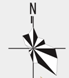 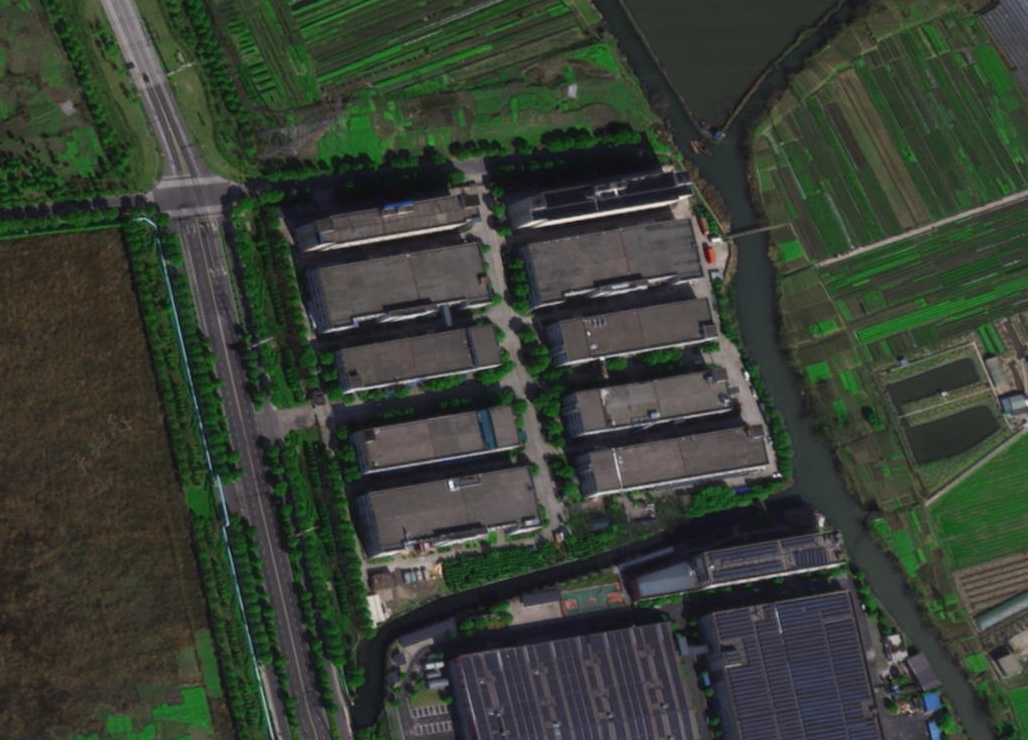 9、水平衡分析本项目用水主要是润版用水、显影用水、冲版用水、生活用水。自来水用量为463t/a，废水排放量为410t/a。用水平衡分析见图2-1。润版用水：本项目彩印主要是利用油水不相溶的自然规律，通过对板材的技术处理，使图文部分亲油疏水，空白部分亲水疏油，印刷过程中先用水辊润湿版面，再由墨辊对图文部分上墨印刷，水辊中按 1（润版液）：10（水）进行添加，润版液随印刷消耗后添加，不排放）处理，润版用水约为5t/a。显影用水：在显影过程中，显影液兑水比例为1（显影液）：3（水），显影用水约为1.5t/a。冲版用水：显影完成之后需用清水冲去表面残留的显影液，根据企业提供的资料，清洗水用量约1.5t/a，冲版水经水循环处理机处理后循环使用，补充消耗。生活用水：本项目职工35人，无食堂、宿舍，用水量按50L/人·d计，年工作日260天，则用水量为455t/a。图2-2  本项目水平衡图   单位：t/a工艺流程和产排污环节本项目主要进行纸类印刷品的生产，具体生产工艺流程及产污环节见图2-3。图2-3  本项目生产、显影工序、水循环处理机工艺流程及产污环节图工艺流程说明：根据建设单位提供的资料，本项目PS板为外购成品板，只需进行显影即可使用，项目PS版循环使用放置于仓库内。本项目显影工序中显影液兑水比例为1：3，显影完成之后需用清水冲去表面残留的显影液，废水经过水循环处理机处理后循环使用，自动添加以补充使用过程损耗量，过滤产生的杂质作为危废处置，显影液定期更换作为危废处置。本项目为平板印刷，印刷使用胶印油墨，用PS板传递胶印油墨至承印物上，对图文载体进行印刷加工。印刷过程中先用水辊润湿版面，再由墨辊对图文部分上墨印刷，水辊中添加按1（润版液）：10（水）稀释的润版液，主要作用为在印版空白部分形成均匀的水膜，以抵制图文上的油墨向空白部分的浸润，还起到降温的作用，印刷过程产生的大部分热量通过水辊中的水蒸发散热，润版液随印刷消耗后添加，因此不产生润版废水。使用油墨印刷的印刷机在印刷过程中换色时需要对墨辊表面进行清洁，本项目利用抹布浸洗车水擦拭进行清洁，部分洗车水随抹布清洁消耗，部分洗车水通过废气收集处理系统处理，因此无废洗车水产生。印刷后进行配页、分切、装订（项目部分产品需要使用白胶浆进行装订）、检验、包装入库即可。项目营运期主要污染因子见表2-8。表2-8  项目营运期主要污染因子与项目有关的原有环境污染问题本项目租赁嘉兴市宏景无纺面料有限公司位于嘉兴市秀洲区油车港镇茶园北路333号3号楼3楼作为生产用房，现已建成投产，未进行环境影响评价及环保审批。企业于2021年3月在浙江政务服务网上以新建项目进行赋码（项目代码：2103-330411-04-01-349305），故本环评不再分析原有污染状况，以现状分析为准。区域环境质量现状1、环境空气（1）嘉兴市区2020年环境质量公报数据2020年嘉兴市区城市环境空气细颗粒物（PM2.5）年均浓度为28ug/m3，同比降低20.0%，达到二级标准；全年优级天数为114天，良级天数为205天，优良天数比例为87.2%，同比上升7.2个百分点。全年臭氧（O3）、细颗粒物（PM2.5）、可吸入颗粒物（PM10）和二氧化氮（NO2）等日均值浓度出现超标，超标率分别为9.8%、3.0%、0.3%和0.3%，臭氧（O3）超标率最高。（2）嘉兴市区2020年环境空气质量现状监测数据本次评价采用嘉兴市三个国控监测点2020全年的基本污染物监测数据作达标区判定，具体监测结果见表3-1。表3-1  嘉兴市2020年环境空气质量现状评价表续表3-1  嘉兴市2020年环境空气质量现状评价表综上可知，2020年嘉兴市大气中基本污染物平均质量浓度均低于《环境空气质量标准》（GB3095-2012）中的二级标准限值，项目所在区域属于达标区，区域环境空气质量较好。（3）其他污染物环境质量现状特征污染因子非甲烷总烃监测数据引用杭州普洛赛斯检测科技有限公司出具的普洛赛斯检字第2019H060766号检验检测报告中的相关数据。监测点位基本信息及监测结果见表3-2和表3-3。监测点位具体位置见附图7。表3-2  特征污染物补充监测点位基本信息表3-3  特征污染物监测结果汇总由上可知，项目所在区域的非甲烷总烃浓度值满足《大气污染物综合排放标准详解》中一次值浓度限值（2.0mg/m3）要求。2、地表水环境1、嘉兴市环境状况公报数据（2020年）2020年嘉兴市73个市控以上地表水监测断面水质中，Ⅱ类3个、Ⅲ类64个、Ⅳ类5个、V类1个，分别占4.1%、87.7%、6.8%和1.4%。与2019年相比，Ⅲ类及以上比例上升26.0个百分点，Ⅳ类比例下降24.7个百分点，V类比例下降1.3个百分点。73个断面主要污染物高锰酸盐指数、氨氮和总磷年均浓度分别为4.5mg/L、0.46mg/L和0.162mg/L，高锰酸盐指数同比持平，氨氮和总磷同比分别下降17.9%和5.8%。2、所在区域水质现状监测项目所在区域附近地表水体主要为苏州塘，本评价收集了2019年运河北郊河交叉口断面（位于本项目SW方向，距离约3.1km）的常规监测资料，进行了水质评价。根据《浙江省水功能区水环境功能区划分方案》，本段水域执行《地表水环境质量标准》（GB3838-2002）中的Ⅲ类标准。评价结果。现状全年监测评价结果见表3-4。表3-4  2019年苏州塘现状水质监测结果   单位：除pH外，均为mg/L由监测结果可知：项目附近运河北郊河交叉口断面2019年各指标因子均可以达到Ⅲ类标准。本项目废水纳管排放，不向附近水体排放废水。3、声环境本项目为新建项目，项目厂界外周边50米范围内无声环境保护目标，无需进行声环境现状监测。4、生态环境本项目位于嘉兴市秀洲区油车港镇茶园北路333号3号楼3楼，属于油车港镇产业集聚区，且不新增用地，无需进行生态环境现状调查。5、电磁辐射本项目不属于“新建或改建、扩建广播电台、差转台、电视塔台、卫星地球上行站、雷达等电磁辐射类项目”，无需开展电磁辐射现状监测与评价。6、地下水、土壤环境项目周边500m范围内不存在地下水、土壤环境保护目标。项目主要工段为印刷等，排放的污染物不涉及持久性污染物及重金属；本项目涉及的生产区域已做好防渗措施，因此不开展地下水及土壤环境质量现状调查。环境保护目标主要环境保护目标大气环境（厂界外500m范围内）、声环境（厂界外50m范围内）、地下水环境（厂界外500m范围内）和生态环境保护目标详见表3-5。3-5  大气环境保护目标及分布情况污染物排放控制标准1、废水本项目外排废水仅为生活污水。冲版废水经水循环处理机处理后循环使用，补充消耗，不排放，显影液定期更换作为危废处置。本项目生活污水经化粪池处理后排入嘉兴市污水处理工程管网，最终经嘉兴市联合污水处理厂处理达标后深海排放，入网标准执行《污水综合排放标准》（GB8978-1996）中的三级标准，其中NH3-N入网标准执行《工业企业废水氮、磷污染物间接排放限值》（DB33/887-2013）。上述污水经嘉兴市联合污水处理厂集中处理后，排海标准执行《城镇污水处理厂污染物排放标准》（GB18918-2002）一级A标准。具体见表3-6。表3-6  水污染物入网及排放标准   单位：mg/L注：*执行《工业企业废水氮、磷污染物间接排放标准限值》（DB33/887-2013）中的限值。**括号外数值为水温>12℃时的控制温度，括号内数值为水温≤12℃时的控制温度。2、废气本项目废气主要为印刷及装订工序产生的非甲烷总烃，非甲烷总烃排放执行《大气污染物综合排放标准》（GB16297-1996）表2中的二级排放标准。由于本项目租赁工业厂房进行生产，厂区内监测点位和企业边界重叠，因此企业厂区内非甲烷总烃（NMHC）无组织排放监控点处1小时平均浓度限值从严执行《大气污染物综合排放标准》（GB16297-1996）表2中的二级标准，任意一次浓度值执行《挥发性有机物无组织排放控制标准》（GB 37822—2019）附录A中特别排放限值。具体见表3-7、表3-8。表3-7  《大气污染物综合排放标准》（GB16297-1996）注*：本项目厂房高度为15m，根据《大气污染物综合排放标准》（GB16297-1996）中的要求，排气筒高度应高于建筑物5m以上，因此本项目排气筒高度为20m。表3-8  《挥发性有机物无组织排放控制标准》（GB37822-2019）3、噪声营运期东、南、西、北侧厂界噪声执行《工业企业厂界环境噪声排放标准》（GB12348-2008）中的3类标准，即昼间65dB（A）、夜间55dB（A）。4、固废本项目一般工业固体废物采用库房、包装工具（罐、桶、包装袋等）贮存，按照《中华人民共和国固体废物污染环境防治法》的工业固体废物管理条款要求执行，其贮存场所应满足防渗漏、防雨淋、防扬尘等环境保护要求，不得形成二次污染。一般工业废物贮存参照执行《一般工业固体废物贮存和填埋污染控制标准》(GB18599-2020）中的相关规定。危险废物执行《危险废物贮存污染控制标准》（GB18597-2001）及其修改单（2013年第36号）相关内容。总量控制指标1、总量控制原则根据浙环发[2012]10号《浙江省建设项目主要污染物总量准入审核办法（试行）》等制度的通知，本项目排放的污染因子中，纳入总量控制要求的污染物为CODCr、NH3-N。另外根据环发[2014]197号《关于印发<建设项目主要污染物排放总量指标审核及管理暂行办法>的通知》，将挥发性有机物也纳入了总量控制指标。根据工程分析，项目建成后排放的污染物汇总纳入总量控制要求的主要污染物为CODCr、NH3-N和VOCs。2、总量控制建议值CODCr、NH3-N：以本项目废水的达标排放量作为总量控制指标。本项目外排废水仅为生活污水，废水排放量为410t/a，生活污水经化粪池处理后排入嘉兴市污水处理工程管网，最终经嘉兴市联合污水处理厂处理达标后深海排放，CODCr、NH3-N的排放标准分别为≤50mg/L、≤5mg/L，则CODCr、NH3-N的允许达标排放量分别为0.021t/a、0.002t/a。因此，CODCr、NH3-N总量控制建议值分别为0.021t/a、0.002t/a。VOCs：以本项目实施后的可控排放量作为总量控制指标，VOCs排放量为0.091t/a，因此，VOCs的总量控制建议值为0.091t/a。3、总量控制实施方案根据《关于进一步建立完善建设项目环评审批污染物排放总量削减替代区域限批等制度的通知》（浙环发[2012]10号），新建、改建、扩建项目不排放生产废水且排放的水主要污染物仅源自厂区内独立生活区域所排放生活污水的，其新增的化学需氧量和氨氮两项水主要污染物排放量可不进行区域替代削减。本项目实施后不排放生产废水，只排放生活污水，因此，CODCr、NH3-N排放量无需区域替代削减。根据《建设项目主要污染物排放总量指标审核及管理暂行办法》(环发[2014]197号)要求，本项目实施后新增VOCs应按照建设项目所需替代的主要污染物排放总量指标的2倍进行削减替代。本项目实施后，具体总量控制情况见表3-9。                 表3-9  总量控制指标           单位：t/a施工期环境保护措施本项目租赁嘉兴市宏景无纺面料有限公司位于嘉兴市秀洲区油车港镇茶园北路333号3号楼3楼作为生产用房，本项目已投产，详见工程分析，故不涉及施工期的污染影响。污染影响时段主要为营运期。运营期环境影响和保护措施1、废气本项目废气主要包括印刷废气（油墨废气、润版废气、洗车废气）、胶水废气和显影废气，主要污染物为非甲烷总烃。（1）废气污染源源强汇总对照《污染源源强核算技术指南 准则》（HJ884-2018），项目废气污染源源强核算结果及相关参数一览表见表4-1。运营期环境影响和保护措施表4-1  废气污染源源强核算结果及相关参数一览表运营期环境影响和保护措施（2）废气污染源强核算过程1、印刷废气项目在印刷、洗车、润版过程中有有机溶剂挥发形成废气。根据建设单位提供的资料，本项目使用植物油基胶印油墨并采用热固轮转的方式进行印刷，不涉及调墨。①印刷1区：油墨废气：根据《产品安全技术说明书（MSDS）》可知，胶印油墨的成分为：松香改性酚醛树脂25~35%，植物油20~30%，高沸点石油溶剂15~25%，颜料10~25%，助剂1~5%。本项目印刷工序所用油墨为植物油基胶印油墨，符合《印刷工业污染防治可行技术指南》（HJ1089-2020）中关于“热固轮转植物油基胶印油墨VOCs质量占比小于等于5%”的要求。油墨在印刷过程中将油墨中的挥发性组分挥发形成气体，采用植物油、矿物油等环保型高沸点有机溶剂代替苯系物等易挥发有毒有机溶剂，在使用过程中胶印油墨有机溶剂挥发量比传统溶剂型油墨大大减小，主要为助剂中的易挥发有机物以及因印刷加热导致少量植物油、矿物油挥发，根据《油墨中可挥发性有机化合物（VOCs）含量的限值》（GB38507-2020），关于胶印油墨中热固轮转油墨的VOCs含量限值规定为≤10%，故本环评按最大值10%取值。根据建设单位提供的资料，本项目印刷1区的胶印油墨用量为0.2t/a，则废气（以非甲烷总烃表征）产生量为0.02t/a。润版废气：印刷过程中先用水辊润湿版面，再由墨辊对图文部分上墨印刷，水辊中添加按1（润版液）：10（水）稀释的润版液。润版液成分为水34%，乙二醇丁醚20%，丙二醇25%，甘油20%，柠檬酸1%。经稀释后润版液中VOCs质量占比为1.4%，符合《印刷工业污染防治可行技术指南》（HJ1089-2020）中关于“无/低醇润湿液原液VOCs质量占比应小于等于10%”的要求，在印刷过程中因印刷加热导致润版液中醇和醚类物质挥发。根据建设单位提供的资料，本项目印刷1区的润版液用量为0.4t/a，其中乙二醇丁醚和丙二醇（以非甲烷总烃表征）按全部挥发计，则非甲烷总烃的产生量约为0.18t/a。洗车废气：每批次产品印刷完成后需使用抹布浸洗车水对墨辊表面进行清洁。根据企业提供的资料，本项目使用高沸点洗车水，其主要成分为环保无味溶剂≥90%，橡胶防老剂≤1-3%，月桂醇聚氧乙烯醚≤3-8%，聚氧乙烯醚硬脂酸酯≤2-5%。本项目在常温下擦拭，仅少量有机物遇到空气后会挥发。根据《浙江省印刷行业挥发性有机物（VOCs）排放量计算暂行方法》（征求意见稿）的附表1，洗车水的VOCs含量为17%，故本环评按17%取值。根据建设单位提供的资料，本项目印刷1区的洗车水用量为0.4t/a，则废气（以非甲烷总烃表征）产生量为0.068t/a。印刷1区治理措施：根据现场调查，印刷1区共设置5台印刷机，印刷机上方均安装固定式集气罩，印刷废气经集气罩收集后采用一套“UV光氧化+活性炭吸附”装置处理后，通过20m高排气筒DA001高空排放，设计风量为15000m3/h（根据企业提供的集气罩设计尺寸为0.9m×0.6m，进口风速不小于0.6m/s，共有12个集气罩，所需风量为14000 m3/h，因此该设计风量能满足要求），集气罩收集效率按85%计，处理效率按90%计，印刷1区废气产生及排放情况见表4-2。表4-2  印刷1区废气产生及排放情况注：印刷机工作时间为8h/d，年工作260天，则年运行时间为2080h。②印刷2区：印刷2区与印刷1区使用的原辅材料与生产工艺均一致，产污系数与印刷1区相同，因此不再重复说明。油墨废气：根据建设单位提供的资料，本项目印刷2区的胶印油墨用量为0.05t/a，则废气（以非甲烷总烃表征）产生量为0.005t/a。润版废气：根据建设单位提供的资料，本项目印刷2区的润版液用量为0.1t/a，则非甲烷总烃的产生量约为0.045t/a。洗车废气：根据建设单位提供的资料，本项目印刷2区的洗车水用量为0.1t/a，则废气（以非甲烷总烃表征）产生量为0.017t/a。印刷2区治理措施：根据现场调查，印刷2区共设置4台印刷机，印刷机上方均安装固定式集气罩，印刷废气经集气罩收集后采用一套“UV光氧化+活性炭吸附”装置处理后，通过20m高排气筒DA002高空排放，设计风量为5000m3/h（根据企业提供的集气罩设计尺寸为0.9m×0.6m，进口风速不小于0.6m/s，共有4个集气罩，所需风量为4665.6m3/h，因此该设计风量能满足要求），集气罩收集效率按85%计，处理效率按90%计，印刷2区废气产生及排放情况见表4-3。表4-3  印刷2区废气产生及排放情况注：印刷机工作时间为8h/d，年工作260天，则年运行时间为2080h。2、胶水废气本项目部分产品需要采用白胶浆进行装订，白胶浆的主要成分为乙烯-醋酸乙烯酯共聚物改性乳液52~56%、聚乙烯醇溶液5~7%、5-氯-2-甲基-4-异噻唑啉-3-酮＜0.004%、水43~46%。白胶浆中的挥发性组分将全部挥发形成废气，主要成分为聚乙烯醇溶液（取最大值7%，以非甲烷总烃表征）。本项目白胶浆用量为0.1t/a，则非甲烷总烃产生量为0.007t/a。根据《关于印发<2020年挥发性有机物治理攻坚方案>的通知》（环大气[2020]33号），使用的原辅材料VOCs含量（质量比）均低于10%的工序，可不要求采取无组织排放收集和处理措施。本项目白胶浆VOCs含量最大值为7%，胶水废气可不做收集和处理措施，因此胶水废气全部无组织排放。胶水废气产生及排放情况见表4-4。表4-4 胶水废气产生及排放情况注：本工序时间约600h/a。3、显影废气本项目采用显影液对外购PS版进行显影，显影液主要成分为：氢氧化钠25.5%、葡萄糖酸钠8%、乙二醇1%、泡花碱15.5%、水50%，成分中含有极少量有机溶剂。本项目显影液用量为0.5t，考虑显影液中乙二醇（以非甲烷总烃表征）全部挥发，则非甲烷总烃的产生量为0.005t/a。根据《关于印发《2020年挥发性有机物治理攻坚方案》的通知》（环大气[2020]33号），使用的原辅材料VOCs含量（质量比）均低于10%的工序，可不要求采取无组织排放收集和处理措施。本项目显影液VOCs含量为1%，显影废气可不做收集和处理措施，因此显影废气全部无组织排放。显影废气产生及排放情况见表4-5。表4-5 显影废气产生及排放情况注：本工序时间约600h/a。5、废气污染源强汇总项目排放的废气污染源强汇总见表4-6。表4-6  废气污染源强汇总6、非正常情况污染源污染源非正常排放量核算表见表4-7。表4-7  污染源非正常排放量核算表本项目排放口基本情况见表4-8。表4-8  排放口基本情况（点源）（3）废气主要产污环节、污染物种类、排放形式及污染防治措施结合《排污许可证申请与核发技术规范 印刷工业》（HJ1066-2019），本项目废气主要产污环节、污染物种类、排放形式及污染防治措施一览见表4-9。表4-9  废气主要产污环节、污染物种类、排放形式及污染防治措施一览表注：挥发性有机物以非甲烷总烃作为挥发性有机物排放的综合管控指标，待印刷工业相关污染物排放标准发布实施后，从其规定。对照《印刷工业污染防治可行技术指南》（HJ1089-2020），本项目采用植物油基胶印油墨进行平板印刷，经稀释后的润版液VOCs含量较低，属于可行预防技术，本项目使用“UV光氧化+活性炭吸附”装置处理废气，属于可行治理技术，符合要求。（4）达标排放分析根据前述分析，经采取相应废气防治措施后，本项目有组织废气排放源污染物排放达标情况见表4-10。表4-10  废气排放标准与本项目有组织废气排放情况对照表由表4-10可知，DA001、DA002排气筒污染物排放速率、排放浓度均能达到《大气污染物综合排放标准》（GB16297-1996）中新污染源二级标准。（5）自行监测要求结合项目情况、《排污单位自行监测技术指南 总则》（HJ819-2017）及《排污许可证申请与核发技术规范 印刷工业》（HJ1066-2019），本项目大气污染源监测计划见表4-11、表4-12。表4-11  大气污染源有组织废气监测方案表4-12  大气污染源无组织废气监测方案（6）影响分析综上所述，本项目印刷1区废气经集气罩收集后，经一套“UV光氧化+活性炭吸附”装置处理后，通过20m排气筒DA001高空排放；印刷2区废气经集气罩收集后，经一套“UV光氧化+活性炭吸附”装置处理后，通过20m排气筒DA002高空排放。且均能达到相应排放标准要求，排放源强相对较低。本项目无组织废气产生周期短，具有阶段性，并且产生量较小。预计本项目建成后不会降低周边大气环境质量。2、废水（1）产排污情况本项目主要为冲版废水和生活污水。1、冲版废水项目显影完成之后需用清水冲去表面残留的显影液，根据企业提供的资料，清洗水用量约1.5t/a，废水产生按用水量80%计，则冲版废水产生量约为1.2t/a。由于冲版用水对水质要求不高，则冲版废水经水循环处理机处理后循环使用，不外排。符合《印刷工业污染防治可行技术指南》（HJ1089-2020）中表2“冲版废水采用过滤循环技术处理后回用，不外排”的要求。2、职工生活污水本项目外排废水仅为生活污水。本项目职工为35人，不设食堂、宿舍，年工作日为260天，用水量按50L/人·d计，则用水量为1.75m3/d（455m3/a）。生活污水按用水量的90%计，则生活污水量为1.58m3/d（410m3/a），该污水CODCr为320mg/L，CODCr的产生量为0.131t/a，NH3-N为35mg/L，NH3-N的产生量为0.014t/a。项目具体废水产生、排放量见表4-13。表4-13  项目废水产生、排放量根据上述分析，本项目产生废水污染源强核算结果及相关参数见表4-14。表4-14  工序产生废水污染物源强核算结果及相关参数一览表注：对于新（改、扩）建工程污染源源强核算，应为最大值。本项目污水处理站废水污染源源强核算结果及相关参数见表4-15。表4-15  污水处理站废水污染源源强核算结果及相关参数一览表注：对于新（改、扩）建工程污染源源强核算，应为最大值。本项目废水污染物排放信息见表4-16。表4-16  废水类别、污染物及污染治理设施信息表废水排放口基本情况见表4-17，废水污染物排放情况执行标准见表4-18。表4-17  废水间接排放口基本情况表表4-18  废水污染物排放执行标准表废水污染源强核算结果见表4-19。表4-19  废水污染物排放信息表（新建项目）（3）废水类别、污染物种类及污染防治措施结合《排污许可证申请与核发技术规范 总则》（HJ971-2018），本项目废水类别、污染物种类及污染防治措施一览见表4-20。表4-20  废水类别、污染物种类及污染防治措施一览表（4）达标情况分析本项目外排废水仅为生活污水，生活污水排放量为410t/a，职工生活污水经化粪池收集处理达到《污水综合排放标准》（GB 8978-1996）表4三级标准后纳入市政污水管网，再由嘉兴市联合污水处理厂集中处理后深海排放，不向周围水体排放，因此，对厂区附近的地表水环境没有影响。本项目废水采用间接排放方式，根据《环境影响评价技术导则-地表水环境》（HJ2.3-2018）水污染影响型建设项目评价等级判定，本项目评价等级为三级B，可不进行水环境影响预测，仅分析水污染控制和水环境影响减缓措施有效性评价以及依托污水处理设施的环境可行性评价。项目所在厂区实施清污分流、雨污分流。依托现工程雨污管网，污水管网已铺设，具备纳管条件。嘉兴市污水处理一期工程处理规模30万m3/d，主体工艺为二级处理（氧化沟）工艺，其工艺流程见图4-1。嘉兴市污水处理二期工程处理规模30万m3/d，主体工艺为厌氧酸化水解+A2/O鼓风延时曝气生物脱氮除磷工艺，具体工艺流程见图4-2。嘉兴市联合污水处理厂从2015年9月开始进行提标改造工程（提标到GB18918-2002一级A标准），至2018年8月技改完工。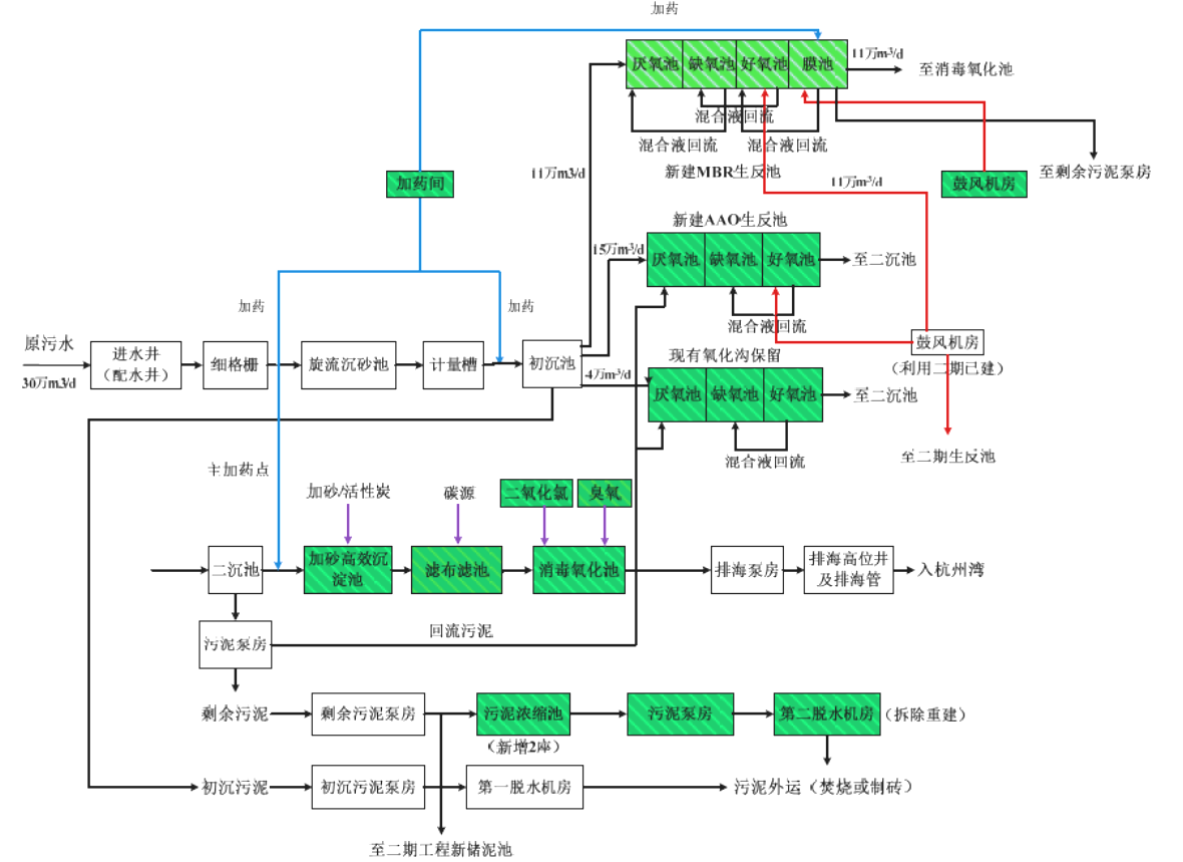 图4-1  污水处理厂一期工程工艺流程图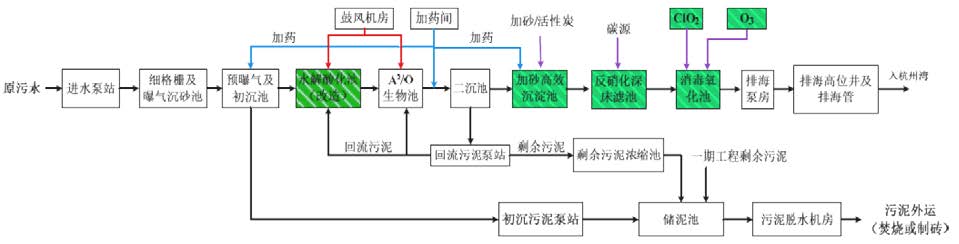 图4-2  污水处理厂二期工程工艺流程图根据2020年浙江省重点排污单位监督性监测数据，嘉兴市联合污水处理有限责任公司总排口出水水质情况汇总见下表4-21。表4-21 嘉兴市联合污水处理有限责任公司出水水质情况一览表单位：mg/L，pH除外本项目外排废水仅为生活污水，生活污水排放量约为410t/a(1.58t/d)，仅占嘉兴市联合污水处理厂处理能力的很小一部分，且水质相对简单，可生化性能较好，经预处理后能做到达标纳管，不会对嘉兴市联合污水处理厂造成较大冲击。嘉兴市联合污水处理厂出口浓度可满足《城镇污水处理厂污染物排放标准》（GB18918-2002）一级A标准。从项目废水水质、水量情况以及嘉兴市联合污水处理厂处理规模、纳污范围等方面分析，本项目废水纳入该污水处理厂，对污水处理厂的正常运行基本不会造成明显的冲击影响，对纳污水体影响不大。因此依托集中污水处理厂是可行的。（5）监测计划本项目外排废水仅为生活污水，排放方式属于间接排放，故本环评不对营运期废水监测提出要求。3、噪声（1）噪声源强本项目营运期噪声源主要为印刷机、打孔折页机、配页机、撕页机、切纸机、装订机、压痕机、打包机等设备，噪声情况可见表4-22。表4-22  噪声污染源源强核算结果表（2）噪声预测本次评价噪声预测采用环安科技在线模型计算平台的环安噪声环境影响评价系统，该系统是根据《环境影响评价技术导则 声环境》（HJ2.4-2009）构建，基于GIS的三维噪声影响评价系统。软件综合考虑预测区域内所有声源、遮蔽物、气象要素等在声传播过程的综合效应，最终给出符合导则的计算结果。平台支持点声源、线声源、面声源及室内声源预测模型的建立，并自动考虑多源的叠加影响，用于工业建设项目的噪声预测评价。对于非连续发声及源强不稳定的工业声源，平台也提供了相应的预测模型。（3）预测结果根据预测模式计算厂界噪声的贡献值，预测结果见表4-23。表4-23  厂界噪声预测情况表（4）达标分析根据上述预测结果，本项目厂界昼间噪声排放能达到《工业企业厂界环境噪声排放标准》（GB12348-2008）中的3类标准。为确保本项目噪声达标排放，要求建设单位采取以下措施：对强声源设备采用防震、消声、隔声等降噪措施；加强生产设备以及废水、废气治理设施的维修保养，确保设备处于良好的运转状态，杜绝因设备不正常运转而产生的高噪声现象；加强车间管理和对操作工人的培训，合理安排高噪声作业时间，文明操作，轻拿轻放；在废水处理设施的水泵和废气处理设施的风机外安装隔声罩，设备下方加装橡胶减振垫，风机配置消声器；加强厂区绿化，在各厂界种植高密集树木，车间周围加大绿化力度，从而使噪声最大限度地随距离自然衰减。经采取上述噪声防止措施后，预计本项目厂界噪声排放能达到《工业企业厂界环境噪声排放标准》（GB12348-2008）中的3类标准。本项目厂界外周边50米范围内无声环境保护目标，居民等敏感点距离较远；因此，本项目不会产生噪声扰民现象。（5）监测要求结合项目情况、《排污单位自行监测技术指南 总则》（HJ819-2017）及《排污许可证申请与核发技术规范 总则》（HJ942-2018），本项目营运期厂界噪声监测计划见表4-24。表4-24  厂界噪声监测计划表4、固体废物（1）产生情况及处置去向废边角料：废边角料主要来自切纸过程中产生，根据同行业（嘉兴市月河纸业有限公司年产其他各类印刷品搬迁项目，该企业生产工艺、原辅材料及生产设备与本项目基本一致）类比调查，边角料约为原料用量的3%，项目原料用量共计1100t/a，则废边角料产生量为33.00t/a。废印刷品：在检验过程中有废印刷品产生，根据同行业（嘉兴市月河纸业有限公司年产其他各类印刷品搬迁项目，该企业生产工艺、原辅材料及生产设备与本项目基本一致）类比调查，产生量约为原料用量的0.5%，则废印刷品产生量为5.50t/a。一般废包装材料：主要来自原材料的外包装，根据建设单位估算，普通废包装产生量约2.00t/a。废油墨：本项目原料使用过程中会有少量废油墨产生，产生量约为0.005t/a。废显影液：主要来自显影机对PS版显影定期更换显影液时产生，显影液可循环使用，添加补充过程损耗量即可，因杂质增加影响显影质量需要定期更换，根据水平衡图可知，废显影液产生量为1.80t/a。水处理滤芯、滤袋、滤渣：冲版废水经过水处理机处理后循环使用，随着处理系统处理次数的增加，需要定期更换滤芯和滤袋，滤芯和滤袋的产生量约为0.05t/a，并且会有滤渣0.05t/a产生，则水处理滤芯、滤袋、滤渣产生量约为0.10t/a。沾染危废的废包装桶：在胶印油墨、白胶浆、洗车水、润版液、显影液的使用过程中有沾染危废的废包装桶，根据企业提供的包装规格（具体见表4-25）可知，沾染危废的废包装桶产生量为0.13t/a。表4-25  各种沾染危废的废包装桶情况汇总表废抹布、废手套：在印刷过程中换色时要对墨辊进行清洁，本项目利用抹布浸洗车水擦拭进行清洁，故会产生含油墨、洗车水的废抹布。根据建设单位估算，废抹布、废手套产生量约1.00t/a。废UV灯管：本项目废气处理采用两套“UV光氧化+活性炭吸附”装置，设备中紫外灯管一般使用寿命9000-12000小时，每3个月需定期检查，发现有破损或不能正常工作的应及时更换，每1年全部更换一次。根据调查，印刷1区废气处理装置中有32根紫外灯管，印刷2区废气处理装置中有16根紫外灯管，每根灯管重约230g，本项目两套废气处理装置共需48根紫外灯管，则全厂废UV灯管产生量为0.011t/a。废活性炭：在废气处理过程中有废活性炭产生，活性炭需定期更换以保持吸附效率，参照浙江省环境保护科学设计研究院编制的《浙江省重点行业VOCs污染排放源排放量计算方法（1.1版）》，活性炭吸附量为年更换量的15%。本项目有机废气采用“UV光氧化+活性炭吸附”装置进行处理，光氧化处理效率以40%计，为达到整体去除效率90%，印刷1区的活性炭应吸附0.114t/a有机废气，废气处理设施需更换的废活性炭量为0.76t/a；印刷2区的活性炭应吸附0.028t/a有机废气，废气处理设施需更换的废活性炭量为0.186t/a。综上，全厂废活性炭产生量为1.088t/a。根据企业提供的资料，活性炭密度为0.6t/m3，印刷1区废气处理装置中活性炭一次填装量为0.224m3，则每2个月更换一次并建立相关台账；印刷2区废气处理装置中活性炭一次填装量为0.112m3，则每6个月更换一次并建立相关台账，在此基础上可满足本项目废气处理的要求。生活垃圾：生活垃圾产生量按1.0kg/人·d计，本项目劳动定员为35人，年工作天数260d，则生活垃圾的产生量为9.10t/a。固体废物分析情况汇总：综上所述，本项目固体废物情况汇总见表4-26，危险废物分析结果见表4-27，固体废物污染源源强核算结果及相关参数见表4-28。表4-26  固体废物情况汇总   单位：t/a表4-27  危险废物分析结果汇总   单位：t/a表4-28  固体废物污染源源强核算结果及相关参数一览表（2）处置方式评价本项目固废处置方式评价见表4-29表可知，本项目固废均能明确处置方式，落实处置去向。表4-29  固废处置方式评价表（3）环境管理要求①固废贮存场所（设施）管理要求。要求建设单位做好固废在区块内的临时储存工作，严格按照《危险废物贮存污染控制标准》（GB18597-2001）建造专用的危险废物暂存场所，暂存场所应建设基础防渗、防风、防雨、防晒及照明设施等。本项目在车间东侧设置一个约20m2危废仓库，其基本情况见表4-30。由表可知，危废仓库能满足本项目危险废物暂存需求。表4-30  建设项目危险废物贮存场所（设施）基本情况表本项目危险废物暂存场所选址可行性按照《危险废物贮存污染控制标准》（GB18597-2001）及修改单的要求进行分析，具体符合性分析见表4-31。表4-31  危险废物暂存场所符合性对照分析表本项目实施后，危险废物的产生量约4.233/a，企业的危废仓库占地约20m2，完全可满足贮存要求。②危险废物运输过程管理要求。危险废物内部转运应综合考虑厂区的实际情况确定转运路线，尽量避开办公区和生活区；危险废物内部转运作业应采用专用的工具；危险废物内部转运结束后，应对转运路线进行检查和清理，确保无危险废物遗失在转运路线上。在此基础上，内部危废转运不会对周围环境造成影响。③危险废物委托处置管理要求。根据浙江省环保厅定期发布的《浙江省危险废物经营单位名单》，同时考虑危废处置单位的分布情况、处置能力和资质类别等信息，建议将本项目产生的危险废物委托有资质单位进行安全处置。在此基础上，本项目危险废物委托处置满足要求。④一般固废委托利用管理要求。本项目一般固废为废边角料、废印刷品、一般废包装材料和生活垃圾。废边角料、废印刷品和一般废包装材料进行外卖综合利用，生活垃圾由环卫部门统一清运处理。一般固废经上述措施妥善处置后，对外环境无影响。⑤其他管理要求。要求企业建立健全工业固体废物产生、收集、贮存、运输、利用、处置全过程的污染环境防治责任制度，建立工业固体废物管理台账，如实记录产生工业固体废物的种类、数量、流向、贮存、利用、处置等信息，实现工业固体废物可追溯、可查询，并采取防治工业固体废物污染环境的措施。5、地下水、土壤（1）污染源、污染物类型和污染途径本项目地下水、土壤污染源主要为生产车间、危废仓库、原料仓库、显影设备区。污染物类型主要为胶印油墨、润版液、洗车水、显影液、白胶浆中含有的有机物，属于其他类型，不属于重金属和持久性有机物污染物。污染途径主要为生产车间、显影设备区地面防渗措施不完善，有机污染物泄露进而下渗污染周边土壤、地下水环境；水循环处理机及污水管道防渗措施不完善，废水泄漏下渗污染土壤、地下水环境；危废仓库防渗漏措施不完善，受污染的雨水下渗污染土壤、地下水环境。（2）分区防控措施根据厂区内可能发生泄漏的污染物性质及生产单元的构筑方式，结合《环境影响评价技术导则 地下水环境》（HJ610-2016）地下水污染防渗分区要求，本项目将厂区划分为一般防渗区、简单防渗区和非污染区具体防渗技术要求见表4-32。表4-32  污染分区防渗技术要求只要建设单位切实落实好废水的收集、输送以及各类固体废物、原料的贮存工作；采取严格防渗漏措施，污水管道采用PE防渗管道输送污水；做好生产车间、原料仓库地面硬化，落实防渗、防腐、防漏措施；危废仓库严格按照《危险废物贮存污染控制标准（2013年修改）》（GB18597-2001）中的防风、防雨、防晒、防渗漏、防腐要求建设；加强生产管理，避免生产过程中的跑、冒、滴、漏现象，将污染物泄露的环境风险事故降到最低程度。严格落实上述各项污染防治措施，则本项目的实施对周边保护目标及区域地下水、土壤的环境影响较小。6、生态本项目位于浙江省嘉兴市秀洲区油车港镇茶园北路333号3号楼3楼，属于秀洲区油车港镇产业集聚区，且不新增用地，不涉及生态保护措施。要求建设单位严格落实废水、废气、固废、噪声等污染物防治措施，在确保污染物达标排放的前提下，尽量避免对周边生态环境造成不良影响。7、环境风险（1）危险物质根据《建设项目环境风险评价技术导则》（HJ 169-2018）附录B中的“重点关注的危险物质及临界量”，本项目胶印油墨、润版液、显影液、洗车水、白胶浆和危险废物属于突发环境事件风险物质，危险物质使用及储存情况见表4-33。表4-33  危险物质使用及储存情况表（2）危险物质数量与临界量比值根据《建设项目环境风险评价技术导则》（HJ 169-2018）附录C计算公式C.1，对照附录B风险物质临界量，本项目Q值计算结果见表4-34。表4-34  危险物质数量与临界量比值（Q）由表4-35可知，本项目危险物质与临界量比值Q小于1，项目危险物质存储量未超过临界量。（3）风险源与影响途径本项目风险源分布情况及可能影响途径见表4-35。表4-35  风险源分布情况及可能影响途径一览表（4）环境风险防范措施强化风险意识，加强安全管理，深入贯彻“安全第一、预防为主、以人为本、防消结合”的安全生产基本原则；严格执行防火、防爆、防雷击、防毒害等各项要求。为防止可能发生的胶印油墨、润版液、洗车水、白胶浆、显影液等原料和危险废物泄露，要求企业严格遵守国家已有标准，进行风险物质的存放，厂区生产车间内地面用水泥硬化处理，危废仓库、显影设备区、涉及有毒有害污染物的区域落实防渗、防腐、防漏措施；危废仓库严格按照《危险废物贮存污染控制标准（2013年修改）》（GB18597-2001）中的防风、防雨、防晒、防渗漏、防腐要求建设，制定危险废物管理制度。加强对生产设施的维护、检修，确保设备正常运行，杜绝安全事故的发生。设置风险监控系统，安排生产负责人定期、不定期对生产车间、原料仓库、危废仓库、水循环处理机、废气处理设施进行监督巡检，对于违规操作及时更正，对于隐患坚决消除；针对运营中可能产生的异常现象和存在的安全隐患，制定各项安全管理制度和风险防范措施并严格落实。制定各种化学品原料贮存、运输、使用过程的安全操作规程，对于原料包装破损要及时更换或修复，对于车间内跑、冒、滴、漏现象要及时采取措施，加强运输过程风险防范，地面残留物料及时清理妥善处置，防止在贮存、运输、使用过程中发生大面积泄露等环境风险。制定突发环境事件应急预案，成立厂内应急救援队伍，落实救援责任，定期组织应急教育培训及应急演练。为员工提供安全防护用品，配备应急救援设施和器材，定期开展相关设施、器材使用培训。安排专人负责水循环处理机、废气处理设施等环保设备的日常维护管理，及时发现处理设施隐患，一旦发生故障应立即停止生产并启动相应应急预案。同时，车间内应杜绝明火，特别是原料仓库、危废仓库，车间墙壁张贴相应警告标志，配备灭火器、消防栓等消防器材，完善消防管理体系和消防救援队伍建设。定期进行防火检查，一要进行制度落实情况检查，二要对消防设备器材进行检查维修，保证设备器材完好有效、消防通道畅通无阻。8、电磁辐射本项目不属于“新建或改建、扩建广播电台、差转台、电视塔台、卫星地球上行站、雷达等电磁辐射类项目”，不涉及电磁辐射环境保护措施。9、污染源强汇总本项目污染源强汇总见表4-36。表4-36  本项目污染物产生及排放情况    单位：t/a内容要素排放口(编号、名称)/污染源污染物项目环境保护措施执行标准大气环境废气排放口（DA001）非甲烷总烃印刷机上方均安装集气罩，经收集后采用一套“UV光氧化+活性炭吸附”装置处理后，通过20米高排气筒DA001排放达到《大气污染物综合排放标准》（GB16297-1996）表2中二级标准大气环境废气排放口（DA002）非甲烷总烃印刷机上方均安装集气罩，经收集后采用一套“UV光氧化+活性炭吸附”装置处理后，通过20米高排气筒DA002排放达到《大气污染物综合排放标准》（GB16297-1996）表2中二级标准大气环境生产车间非甲烷总烃加强车间通风换气达到《大气污染物综合排放标准》（GB16297-1996）表2中的无组织排放监控浓度限值地表水环境生活污水排放口（DW001）CODCr、NH3-N生活污水经化粪池处理后排入嘉兴市污水处理工程管网，最终经嘉兴市联合污水处理厂处理达标后深海排放纳管废水执行《污水综合排放标准》中的三级标准，尾水排放执行《城镇污水处理厂污染物排放标准》（GB18918-2002）一级A标准声环境设备运行噪声噪声为确保本项目厂界噪声稳定达标，本环评建议建设单位采用如下治理措施：对强声源设备采用防震、消声、隔声等降噪措施；加强生产设备以及废水、废气治理设施的维修保养，确保设备处于良好的运转状态，杜绝因设备不正常运转而产生的高噪声现象；加强车间管理和对操作工人的培训，合理安排高噪声作业时间，文明操作，轻拿轻放；在水泵、风机外安装隔声罩，设备下方加装橡胶减振垫，配置消声器；加强厂区绿化，在厂界种植高密集树木，车间周围加大绿化力度，从而使噪声最大限度地随距离自然衰减。厂界四周噪声达到《工业企业厂界环境噪声排放标准》（GB12348-2008）中的3类标准电磁辐射////固体废物1、各类固废分类收集、暂存及处置；2、边角料、废印刷品、一般废包装材料收集后外卖综合利用；3、废油墨、废显影液、水处理滤芯滤渣滤袋、沾染危废的废包装桶、废抹布、废手套、废UV灯管、废活性炭委托有资质单位处置；4、生活垃圾由当地环卫部门统一清运；5、设置符合规范的危险废物暂存场所，落实相关环境管理要求。1、各类固废分类收集、暂存及处置；2、边角料、废印刷品、一般废包装材料收集后外卖综合利用；3、废油墨、废显影液、水处理滤芯滤渣滤袋、沾染危废的废包装桶、废抹布、废手套、废UV灯管、废活性炭委托有资质单位处置；4、生活垃圾由当地环卫部门统一清运；5、设置符合规范的危险废物暂存场所，落实相关环境管理要求。1、各类固废分类收集、暂存及处置；2、边角料、废印刷品、一般废包装材料收集后外卖综合利用；3、废油墨、废显影液、水处理滤芯滤渣滤袋、沾染危废的废包装桶、废抹布、废手套、废UV灯管、废活性炭委托有资质单位处置；4、生活垃圾由当地环卫部门统一清运；5、设置符合规范的危险废物暂存场所，落实相关环境管理要求。1、各类固废分类收集、暂存及处置；2、边角料、废印刷品、一般废包装材料收集后外卖综合利用；3、废油墨、废显影液、水处理滤芯滤渣滤袋、沾染危废的废包装桶、废抹布、废手套、废UV灯管、废活性炭委托有资质单位处置；4、生活垃圾由当地环卫部门统一清运；5、设置符合规范的危险废物暂存场所，落实相关环境管理要求。土壤及地下水污染防治措施1、对原料仓库、生产车间地面进行硬化处理；2、危险仓库按照《危险废物贮存污染控制标准》（GB18597-2001）中的防渗要求进行；3、做好化粪池、废水收集管网的防渗措施，污水管道采用PE防渗管道输送污水，杜绝污水下渗现象发生，并加强维护管理，避免跑冒滴漏现象的发生。1、对原料仓库、生产车间地面进行硬化处理；2、危险仓库按照《危险废物贮存污染控制标准》（GB18597-2001）中的防渗要求进行；3、做好化粪池、废水收集管网的防渗措施，污水管道采用PE防渗管道输送污水，杜绝污水下渗现象发生，并加强维护管理，避免跑冒滴漏现象的发生。1、对原料仓库、生产车间地面进行硬化处理；2、危险仓库按照《危险废物贮存污染控制标准》（GB18597-2001）中的防渗要求进行；3、做好化粪池、废水收集管网的防渗措施，污水管道采用PE防渗管道输送污水，杜绝污水下渗现象发生，并加强维护管理，避免跑冒滴漏现象的发生。1、对原料仓库、生产车间地面进行硬化处理；2、危险仓库按照《危险废物贮存污染控制标准》（GB18597-2001）中的防渗要求进行；3、做好化粪池、废水收集管网的防渗措施，污水管道采用PE防渗管道输送污水，杜绝污水下渗现象发生，并加强维护管理，避免跑冒滴漏现象的发生。生态保护措施////环境风险防范措施1、企业建立安全管理、职业卫生三级管理网络；2、定期对废气收集、治理设施进行维护、修理，使其处于正常运转状态，杜绝事故性排放；一旦发现废气收集、治理设施出现故障，须立即停止生产，待故障排除完毕、设施正常运行后方可恢复生产。加强对危废暂存场所的管理，防止发生泄漏事故；3、配备消防栓、灭火器等消防器材，防护口罩、防护面具、防护手套等个人防护用具，黄沙、活性炭、空桶等泄漏控制材料；4、制定突发环境事件应急预案，成立厂内应急救援队伍，落实救援责任。1、企业建立安全管理、职业卫生三级管理网络；2、定期对废气收集、治理设施进行维护、修理，使其处于正常运转状态，杜绝事故性排放；一旦发现废气收集、治理设施出现故障，须立即停止生产，待故障排除完毕、设施正常运行后方可恢复生产。加强对危废暂存场所的管理，防止发生泄漏事故；3、配备消防栓、灭火器等消防器材，防护口罩、防护面具、防护手套等个人防护用具，黄沙、活性炭、空桶等泄漏控制材料；4、制定突发环境事件应急预案，成立厂内应急救援队伍，落实救援责任。1、企业建立安全管理、职业卫生三级管理网络；2、定期对废气收集、治理设施进行维护、修理，使其处于正常运转状态，杜绝事故性排放；一旦发现废气收集、治理设施出现故障，须立即停止生产，待故障排除完毕、设施正常运行后方可恢复生产。加强对危废暂存场所的管理，防止发生泄漏事故；3、配备消防栓、灭火器等消防器材，防护口罩、防护面具、防护手套等个人防护用具，黄沙、活性炭、空桶等泄漏控制材料；4、制定突发环境事件应急预案，成立厂内应急救援队伍，落实救援责任。1、企业建立安全管理、职业卫生三级管理网络；2、定期对废气收集、治理设施进行维护、修理，使其处于正常运转状态，杜绝事故性排放；一旦发现废气收集、治理设施出现故障，须立即停止生产，待故障排除完毕、设施正常运行后方可恢复生产。加强对危废暂存场所的管理，防止发生泄漏事故；3、配备消防栓、灭火器等消防器材，防护口罩、防护面具、防护手套等个人防护用具，黄沙、活性炭、空桶等泄漏控制材料；4、制定突发环境事件应急预案，成立厂内应急救援队伍，落实救援责任。其他环境管理要求1、建设单位如产品方案、工艺、设备、原辅材料消耗（或组分）、厂区平面布置等情况或建设地块发生变化时，应向环保部门及时申报重新进行环境影响评价。2、根据生态环境部2019年12月20日发布的《固定污染源排污许可分类管理名录》（2019年版）（部令第11号），本项目为年产纸类印刷品1100t建设项目，属于“C2319 包装装潢及其他印刷”行业，对照“十八、印刷和记录媒介复制业23”类别，本项目不纳入重点排污单位名录，且本项目未使用溶剂型油墨及稀释剂。根据《固定污染源排污许可分类管理名录》（2019 年版），本项目污染源排污许可类别为登记管理，企业现已投产排污，已完成排污登记（编号：91330411784438421N001W）。1、建设单位如产品方案、工艺、设备、原辅材料消耗（或组分）、厂区平面布置等情况或建设地块发生变化时，应向环保部门及时申报重新进行环境影响评价。2、根据生态环境部2019年12月20日发布的《固定污染源排污许可分类管理名录》（2019年版）（部令第11号），本项目为年产纸类印刷品1100t建设项目，属于“C2319 包装装潢及其他印刷”行业，对照“十八、印刷和记录媒介复制业23”类别，本项目不纳入重点排污单位名录，且本项目未使用溶剂型油墨及稀释剂。根据《固定污染源排污许可分类管理名录》（2019 年版），本项目污染源排污许可类别为登记管理，企业现已投产排污，已完成排污登记（编号：91330411784438421N001W）。1、建设单位如产品方案、工艺、设备、原辅材料消耗（或组分）、厂区平面布置等情况或建设地块发生变化时，应向环保部门及时申报重新进行环境影响评价。2、根据生态环境部2019年12月20日发布的《固定污染源排污许可分类管理名录》（2019年版）（部令第11号），本项目为年产纸类印刷品1100t建设项目，属于“C2319 包装装潢及其他印刷”行业，对照“十八、印刷和记录媒介复制业23”类别，本项目不纳入重点排污单位名录，且本项目未使用溶剂型油墨及稀释剂。根据《固定污染源排污许可分类管理名录》（2019 年版），本项目污染源排污许可类别为登记管理，企业现已投产排污，已完成排污登记（编号：91330411784438421N001W）。1、建设单位如产品方案、工艺、设备、原辅材料消耗（或组分）、厂区平面布置等情况或建设地块发生变化时，应向环保部门及时申报重新进行环境影响评价。2、根据生态环境部2019年12月20日发布的《固定污染源排污许可分类管理名录》（2019年版）（部令第11号），本项目为年产纸类印刷品1100t建设项目，属于“C2319 包装装潢及其他印刷”行业，对照“十八、印刷和记录媒介复制业23”类别，本项目不纳入重点排污单位名录，且本项目未使用溶剂型油墨及稀释剂。根据《固定污染源排污许可分类管理名录》（2019 年版），本项目污染源排污许可类别为登记管理，企业现已投产排污，已完成排污登记（编号：91330411784438421N001W）。嘉兴市新华云纸业有限公司年产纸类印刷品1100t建设项目符合产业政策要求，具有较好的经济效益。排放污染物符合国家和浙江省规定的污染物排放标准和主要污染物排放总量控制指标，符合“三线一单”控制要求。项目营运期会产生一定的污染物，经评价分析，若采用严格的科学管理和环保治理手段，可控制环境污染，对周边环境影响不大，环境质量仍能维持现状。建设单位在建设过程中须认真落实环评提出的各项环保措施，严格执行“三同时”要求。综上所述，从环保角度而言，项目的实施是可行的。项目分类污染物名称现有工程排放量（固体废物产生量）①现有工程许可排放量②在建工程排放量（固体废物产生量）③本项目排放量（固体废物产生量）④以新带老削减量（新建项目不填）⑤本项目建成后全厂排放量（固体废物产生量）⑥变化量⑦废气VOCs///0.091/0.091+0.091废水水量///410/410+410废水CODCr///0.021/0.021+0.021废水NH3-N///0.002/0.002+0.002一般工业固体废物废边角料///33.00/33.00+33.00一般工业固体废物废印刷品///5.50/5.50+5.50一般工业固体废物一般废包装材料///2.00/2.00+2.00危险废物废油墨///0.005/0.005+0.005危险废物废显影液///1.80/1.80+1.80危险废物水处理滤芯、滤袋、滤渣///0.10/0.10+0.10危险废物沾染危废的废包装桶///0.13/0.13+0.13危险废物废抹布、废手套///1.00/1.00+1.00危险废物废UV灯管///0.11/0.11+0.11危险废物废活性炭///1.088/1.088+1.088建设单位意见：《嘉兴市新华云纸业有限公司年产纸类印刷品1100t建设项目环境影响评价报告表》已认真阅读，报告中有关建设项目内容，已经本单位（本人）核实，均符合本单位实际情况。我单位同意报告提出的各项污染物防治措施，并能按环评报告要求落实，严格执行“三同时”制度，做到达标排放。如存在虚报、瞒报或未能按环评报告要求落实相关措施而导致一切后果，均由本单位负责。 （公章）法人代表（签字）：                               年   月  日建设单位意见：《嘉兴市新华云纸业有限公司年产纸类印刷品1100t建设项目环境影响评价报告表》已认真阅读，报告中有关建设项目内容，已经本单位（本人）核实，均符合本单位实际情况。我单位同意报告提出的各项污染物防治措施，并能按环评报告要求落实，严格执行“三同时”制度，做到达标排放。如存在虚报、瞒报或未能按环评报告要求落实相关措施而导致一切后果，均由本单位负责。 （公章）法人代表（签字）：                               年   月  日当地政府意见：（公章）经办人（签字）：                               年   月   日当地政府意见：（公章）经办人（签字）：                               年   月   日审批意见：                                             公    章经办人：                                 年    月    日